work experience summary13+ years of experience in web and application development in open source technologies.6+ years of experience working in Scrum.Functional expertiseWorked in Apple-ETS projects three years for Apple client. Worked in banking projects two years for USBANK client.Met the complete requirement analysis and obtained a comfort level from client using SCRUM/AGILE method of development.Good knowledge on Documenting technical design and prepared daily/weekly status reports for the team.Worked on Agile with Domain Driven Development (DDD) which helps the users to incorporate changes during the builds.Have good experience in Managing a small team and ensured delivery on the timeline provided. Ability to work under strict deadlines and to quickly adapt to new environment.Have knowledge in releasing testing build using Jenkins and release note to testing team.Experience on handling AEM (Adobe Experienced Manager) tool for FORD projects.Proven ability to learn and adapt to new technologies and frameworks quickly.Experience is using JIRA – creating user stories, backlogs, epics, tasks, maintaining the progress of tasks and following sprint activities, handling pull requests and code reviews.Good Written and Verbal Communication skills.Technical expertiseExtensively worked in JavaScript/ANGULAR JS applications, implementing the object-oriented concepts through all the projects.Extensively worked in HTML/SASS – creating a page with UX designs from Photoshop.Vast experience in handling web development using HTML, JavaScript, JQuery, Angular JS, CSS, HTML5, JSON, Web Services.Experienced in developing projects in core PHP and PHP frameworks like Code igniter, cakePHP and Laravel with MYSQL RDMS.Experienced in developing CMS (Drupal, Joomla, WordPress, and Magento).Have experience in running builds with configuration using Jenkins, GitHub Actions, Heroku, and Netlify.Have experience in maintaining Project solutions in Visual studio.Have experience in using Jasmine, Jest for unit testing to ensure code quality.Good Knowledge in using Git commands. Familiar with tools like Lerna, Submodule, Branching, Rebase and Merge.Worked on NVDA and JAWS web accessibility tools.Good exposure on understanding MERN, JAM stack.WORK EXPERIENCE in detailCurrent organization:Technical lead(October 2015 - Till date)Cognizant Technology Solutions  Project #1:Domain: BankingProduct Name: Shared Access, Money MovementCustomer: USBANKTeam Size: 5Product Description:This Application is mainly focused on customer service for Personal Banking. Modules included likeMy Accounts, Transfers, Bill Payment, Send Money, Shared Access, Get Cash Advance, Online statements. Using shared Access and admin can create new user as House hold Delegates or Third Party Delegates. The delegates have certain Access to add/remove accounts, enroll/unenrolled access, view transaction history, set daily limit, and edit transaction types. Using transaction module HH admin can manage scheduled/recurring transfers by edit/cancel the transfers, Set Frequency (one time, weekly, monthly), set date and edit transfer amounts.Responsibilities/Tasks/Achievements:Played the role of technical leader for the scrum team.Extensively involved in new development and existing bugs fixing of the product.Involved in development of UI interface using Handlebars, SASS and Backbone/Angular js.Done web accessibility for the elements and testing in device with talkback feature.Ensure that the application is developed in asynchronous programming.Development activities includes, data model design, writing scratch functions, modifying existing functions.Extensively involved in development of new Web API controllers and code for new data model connections.Reusing of other projects or module functions wherever required.Creating reusable classes, interfaces and methods for the application.Implement appropriate design patterns/techniques wherever required.Worked in performance improvement of the application.Ensure that the application design is not tightly coupled through dependency injections wherever possible.Conduct code reviews on team’s code changes and share feedback and suggestions.Ensure code quality is not compromised.Help the team to complete their tasks on time in every sprint.Facilitate scrum ceremonies for the team.Actively involved in every backlog grooming sessions and other discussions with the product specialists and product owner.Make sure that every code that goes to the build passes the Sonar cloud code quality gate check.Been the single point of contact for the team for all their technical and functional clarifications and house-keeping activities (like their access requests, handling their leave requests, etc.).Has been the primary point of contact for the management to understand the team’s performance and their day-to-day activities.Trained the team on the product’s end-to-end technical walk-through and made every individual in the team self-organized.Regular interaction with the product specialists, product owner and scrum master on the moving requirements’ target and foresee risks and analyze on solutions.Project #2:Domain: Apple-ETSProduct Name: StratosCustomer(s): Apple Inc.Team Size: 2Product Description:Stratos is a unified integration platform that will provide teams with Data, SOA and Communication services. It will replace existing EAI, SSP, Geneva and Rover platforms leveraged by various IST and ISG applications. Stratos will be fully backward compatible to support all the message exchange patterns supported by these platforms.Responsibilities/Tasks/Achievements:Played the role of Lead UI Developer for the scrum team.Involved in development of new UI screens using HTML, SASS and Angular js.Development activities includes, data model design, writing code from scratch.Extensively involved in development of new Web API controllers and code for new data model connections.Held demo with client weekly to get their feedback and achieving the timeline.Creating reusable classes, interfaces and methods for the application.Implement appropriate design patterns/complex logic implementations wherever required.Worked in performance improvement of the application.Ensure that the application design is not tightly coupled through dependency injections wherever possible.Conduct code reviews on team’s code changes and share feedback and suggestions.Ensure code quality is not compromised and writing test cases using jasmine.Actively involved in every backlog grooming sessions and other discussions with the product specialists and product owner.Rewrite gulp.js file based on new automation process.Received best team award for achieving the timeline.PREVIOUS organizations:Technical Lead(April 2014 – Sep 2015)Tablytics Market Researchhttp://tablyticsmr.com/ Domain: Market Research (MR)Project #1:Project Name: SurveyBeat – smart data collectionCustomer(s): Product BasedTeam Size: 4Product Description:SurveyBeat as a professional online survey tool allows for seamless transition from Paper-based (PAPI) survey to CAPI through advanced survey-level customization while retaining the uniqueness of each study; and instead of retrofitting surveys to work on SMART devices, SurveyBeat customizes the script to run the survey as designed, on all android-based handheld devices, online or offline. More importantly, SurveyBeat integrates smoothly with the down-stream processes at once. It helps clients to take online surveys through questions and get their feedback. The surveys can choose from listed surveys, choose the customer number and questions of that surveys will be displayed. Lot of options like call back (start from questions where they left), enter comments, skipping questions and pipeline concepts implemented. There will be admin side where all the surveys result will be displayed.Responsibilities/Tasks/Achievements:Played the role of Technical Lead in the project.Involved in meetings and discussions with stake holders and Clients to get the requirements.Extensive SQL programming – creating stored procedures, user defined functions and data model design for writing MySQL query.Used MYSQL RDMS effectively to manage and store high volume of data and make sure 0% data loss.  Handling more complex code logic like skip, move to previous questions, take excel back up etc., Extensively used object-oriented programming concepts in business logic implementation to ensure performance, readability and reusability. Working closely with the Quality support team and close any defects found. Downloading daily report in excel based on search criteria.Involved in Unit Testing, Integration Testing and Regression testing in a regular basis to improve the performance of the application.Project #2:Project Name: Wotnow – Find Things to DoCustomer(s): Product Based (Hybrid Mobile Development)Team Size: 4Product Description:Wotnow is a social, hyper-local calendar app that pulls in events of interest to you and delivers it automatically to your calendar. It also integrates your other calendars and Facebook events in one view. Organizations can publish their events via Wotnow and users can "track" or "get suggestions" about such events. All you do is to search and "Track" their favorite organizations and voila! The events show up directly in their calendar. Then you can view them, filter them, search them, and share them with family and friends.Responsibilities/Tasks/Achievements:Played the role of Technical Lead in the project.Involved in meetings and discussions with stake holders and Clients to get the requirements.Used Ionic Framework, google maps for hybrid mobile app development. Worked closely with the backend and stored procedure team. Involved in Unit Testing, Integration Testing and Regression testing in a regular basis to improve the performance of the application.Technical Lead(Nov 2013 – Mar 2014)Zanec soft Techhttp://www.zanec.com/Domain: Product BasedProject Name: ReviewMateTeam Size: 2Product Description:This project is to display sign board for his business. A new user can register and purchase a number. Once purchased he can develop a sign board with this number. A message dashboard will be displayed with all the inbound sms messages. The client can reply to that message. The third party tool Nexmo is used.  The features like auto response, Saved response, purchase sms bundle features has been used. Payment Express gateway has been used for payment process.Responsibilities/Tasks/Achievements:Played the role of a senior UI developer in the project.Involved in meetings and discussions with stake holders and Clients to get the requirements.Writing code and SQL queries from scratch using code Igniter and MySQL RDMS.Monitor the tickets queue and assigning to team.Monitoring the sms service working fine with third party tool Nexmo.Reports preparation using Excel and PowerPoint for demo purposes.UI Developer(May 2012 – Oct 2013)Infoquest Technologies https://www.infoquest.com/ Project Name: Michelin TyreplusCustomer(s): MichelinTeam Size: 3Product Description:Michelin Tyreplus project developed exclusive website for Algerian country. The website that is being developed would be having several options in it like tyre selector, dealer locator, tyre advices, latest promotions by Michelin and above all this the History of Michelin would also be listed. In addition to that based on the 5 countries listed on the dropdown corresponding landing page design will also be changed. The search criteria are based on the country selected on the dropdown. The whole project is based on two different languages namely English and Arabic. Initially the site will be loaded in default language based on admin side configuration. The entire site will be changed based on the language chosen from drop down.  Code igniter concepts like hooks, language libraries had been used.Responsibilities/Tasks/Achievements:Played the role of UI developer in the project.Documented technical design documentation and prepared daily/weekly status reports for the team.Mentoring of team members, manual code reviews and perform regression testing to improve the performance of the application.Held regular meetings with stack holders for requirements and feedback.Proud MomentsReceived Pat on the Back Award, in recognition of Make outstanding contribution for successful demonstration & delivery of Stratos UI project at critical times.Received recognition from sr. manager for completing the sprints in-time and contributing to the project closure by supporting at weekends and taking least no. of leaves.Received appreciation mail from client (USBANK) for single handedly completed the payment module within the sprint and supporting at critical times.A b o u t  M eRajmohan STechnology LeadObjectiveSeeking to pursue a highly challenging career in the software industry, where I can apply my skills, acquire new knowledge every day, be innovative, and in turn contribute more value to the business.Skills SummaryApplication developmentHTML5SASSModern JAVASCRIPT (ES6)JQUERYANGULAR JSReact JSBOOTSTRAP4REST web servicesVersion control/Automation/BundlerGit / GitHubCI/CD pipelineSVNTFSGulp Parcel / WebPackUnit testing/Testing frameworkJasmine JestApproachAgile – ScrumTraditional waterfall processFlexible. Honest. Encouraging. Agile. Coder. Servant-Leader. Self-Learner.Dev.to enthusiast. Passion towards open source.Flexible. Honest. Encouraging. Agile. Coder. Servant-Leader. Self-Learner.Dev.to enthusiast. Passion towards open source.Flexible. Honest. Encouraging. Agile. Coder. Servant-Leader. Self-Learner.Dev.to enthusiast. Passion towards open source.Flexible. Honest. Encouraging. Agile. Coder. Servant-Leader. Self-Learner.Dev.to enthusiast. Passion towards open source.Flexible. Honest. Encouraging. Agile. Coder. Servant-Leader. Self-Learner.Dev.to enthusiast. Passion towards open source.Flexible. Honest. Encouraging. Agile. Coder. Servant-Leader. Self-Learner.Dev.to enthusiast. Passion towards open source.Rajmohan STechnology LeadObjectiveSeeking to pursue a highly challenging career in the software industry, where I can apply my skills, acquire new knowledge every day, be innovative, and in turn contribute more value to the business.Skills SummaryApplication developmentHTML5SASSModern JAVASCRIPT (ES6)JQUERYANGULAR JSReact JSBOOTSTRAP4REST web servicesVersion control/Automation/BundlerGit / GitHubCI/CD pipelineSVNTFSGulp Parcel / WebPackUnit testing/Testing frameworkJasmine JestApproachAgile – ScrumTraditional waterfall processC o n t a c tC o n t a c tC o n t a c tC o n t a c tRajmohan STechnology LeadObjectiveSeeking to pursue a highly challenging career in the software industry, where I can apply my skills, acquire new knowledge every day, be innovative, and in turn contribute more value to the business.Skills SummaryApplication developmentHTML5SASSModern JAVASCRIPT (ES6)JQUERYANGULAR JSReact JSBOOTSTRAP4REST web servicesVersion control/Automation/BundlerGit / GitHubCI/CD pipelineSVNTFSGulp Parcel / WebPackUnit testing/Testing frameworkJasmine JestApproachAgile – ScrumTraditional waterfall process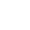 Raj4057@gmail.comRaj4057@gmail.comRaj4057@gmail.comRaj4057@gmail.comRajmohan STechnology LeadObjectiveSeeking to pursue a highly challenging career in the software industry, where I can apply my skills, acquire new knowledge every day, be innovative, and in turn contribute more value to the business.Skills SummaryApplication developmentHTML5SASSModern JAVASCRIPT (ES6)JQUERYANGULAR JSReact JSBOOTSTRAP4REST web servicesVersion control/Automation/BundlerGit / GitHubCI/CD pipelineSVNTFSGulp Parcel / WebPackUnit testing/Testing frameworkJasmine JestApproachAgile – ScrumTraditional waterfall process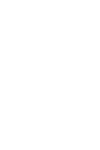 (91) 9842158964(91) 9842158964(91) 9842158964(91) 9842158964Rajmohan STechnology LeadObjectiveSeeking to pursue a highly challenging career in the software industry, where I can apply my skills, acquire new knowledge every day, be innovative, and in turn contribute more value to the business.Skills SummaryApplication developmentHTML5SASSModern JAVASCRIPT (ES6)JQUERYANGULAR JSReact JSBOOTSTRAP4REST web servicesVersion control/Automation/BundlerGit / GitHubCI/CD pipelineSVNTFSGulp Parcel / WebPackUnit testing/Testing frameworkJasmine JestApproachAgile – ScrumTraditional waterfall process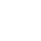 https://www.linkedin.com/in/rajmohans/https://www.linkedin.com/in/rajmohans/https://www.linkedin.com/in/rajmohans/https://www.linkedin.com/in/rajmohans/Rajmohan STechnology LeadObjectiveSeeking to pursue a highly challenging career in the software industry, where I can apply my skills, acquire new knowledge every day, be innovative, and in turn contribute more value to the business.Skills SummaryApplication developmentHTML5SASSModern JAVASCRIPT (ES6)JQUERYANGULAR JSReact JSBOOTSTRAP4REST web servicesVersion control/Automation/BundlerGit / GitHubCI/CD pipelineSVNTFSGulp Parcel / WebPackUnit testing/Testing frameworkJasmine JestApproachAgile – ScrumTraditional waterfall processChennai, INDIA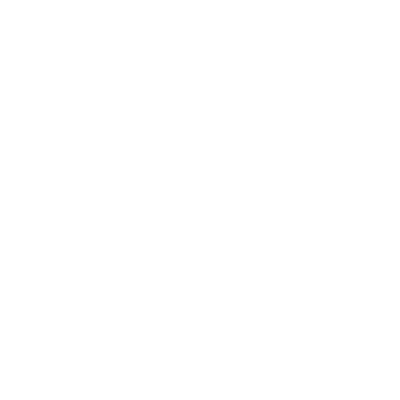 Chennai, INDIAChennai, INDIAChennai, INDIAChennai, INDIAChennai, INDIARajmohan STechnology LeadObjectiveSeeking to pursue a highly challenging career in the software industry, where I can apply my skills, acquire new knowledge every day, be innovative, and in turn contribute more value to the business.Skills SummaryApplication developmentHTML5SASSModern JAVASCRIPT (ES6)JQUERYANGULAR JSReact JSBOOTSTRAP4REST web servicesVersion control/Automation/BundlerGit / GitHubCI/CD pipelineSVNTFSGulp Parcel / WebPackUnit testing/Testing frameworkJasmine JestApproachAgile – ScrumTraditional waterfall processRajmohan STechnology LeadObjectiveSeeking to pursue a highly challenging career in the software industry, where I can apply my skills, acquire new knowledge every day, be innovative, and in turn contribute more value to the business.Skills SummaryApplication developmentHTML5SASSModern JAVASCRIPT (ES6)JQUERYANGULAR JSReact JSBOOTSTRAP4REST web servicesVersion control/Automation/BundlerGit / GitHubCI/CD pipelineSVNTFSGulp Parcel / WebPackUnit testing/Testing frameworkJasmine JestApproachAgile – ScrumTraditional waterfall processE d u c a t i o nE d u c a t i o nE d u c a t i o nRajmohan STechnology LeadObjectiveSeeking to pursue a highly challenging career in the software industry, where I can apply my skills, acquire new knowledge every day, be innovative, and in turn contribute more value to the business.Skills SummaryApplication developmentHTML5SASSModern JAVASCRIPT (ES6)JQUERYANGULAR JSReact JSBOOTSTRAP4REST web servicesVersion control/Automation/BundlerGit / GitHubCI/CD pipelineSVNTFSGulp Parcel / WebPackUnit testing/Testing frameworkJasmine JestApproachAgile – ScrumTraditional waterfall processRajmohan STechnology LeadObjectiveSeeking to pursue a highly challenging career in the software industry, where I can apply my skills, acquire new knowledge every day, be innovative, and in turn contribute more value to the business.Skills SummaryApplication developmentHTML5SASSModern JAVASCRIPT (ES6)JQUERYANGULAR JSReact JSBOOTSTRAP4REST web servicesVersion control/Automation/BundlerGit / GitHubCI/CD pipelineSVNTFSGulp Parcel / WebPackUnit testing/Testing frameworkJasmine JestApproachAgile – ScrumTraditional waterfall process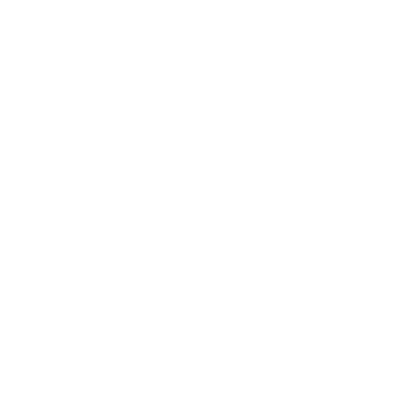 Anna universityBachelor of Computer Science and EngineeringAnna universityBachelor of Computer Science and EngineeringAnna universityBachelor of Computer Science and EngineeringAnna universityBachelor of Computer Science and EngineeringRajmohan STechnology LeadObjectiveSeeking to pursue a highly challenging career in the software industry, where I can apply my skills, acquire new knowledge every day, be innovative, and in turn contribute more value to the business.Skills SummaryApplication developmentHTML5SASSModern JAVASCRIPT (ES6)JQUERYANGULAR JSReact JSBOOTSTRAP4REST web servicesVersion control/Automation/BundlerGit / GitHubCI/CD pipelineSVNTFSGulp Parcel / WebPackUnit testing/Testing frameworkJasmine JestApproachAgile – ScrumTraditional waterfall processRajmohan STechnology LeadObjectiveSeeking to pursue a highly challenging career in the software industry, where I can apply my skills, acquire new knowledge every day, be innovative, and in turn contribute more value to the business.Skills SummaryApplication developmentHTML5SASSModern JAVASCRIPT (ES6)JQUERYANGULAR JSReact JSBOOTSTRAP4REST web servicesVersion control/Automation/BundlerGit / GitHubCI/CD pipelineSVNTFSGulp Parcel / WebPackUnit testing/Testing frameworkJasmine JestApproachAgile – ScrumTraditional waterfall processOrganizationDomainRoleDurationCognizant Technology SolutionsBanking, Automotive, Healthcare, Apple-ETSTechnical LeadOct 2015 - PresentTablytics MRMarket ResearchTechnical LeadApril 2014 – Sep 2015Zanec Soft Tech-Technical Lead Nov 2013 – Mar 2014Infoquest Technologies-Senior developerMay 2012 – Oct 2013Reluisent Technologies-Senior developerSep 2010 – Apr 2012Blazedream Technologies-DeveloperNov 2009 – Sep 2010Qbase Technologies-DeveloperOct 2008 – Oct 2009Navayuga Consultancy-TraineeJULY 2007 – SEP 2008